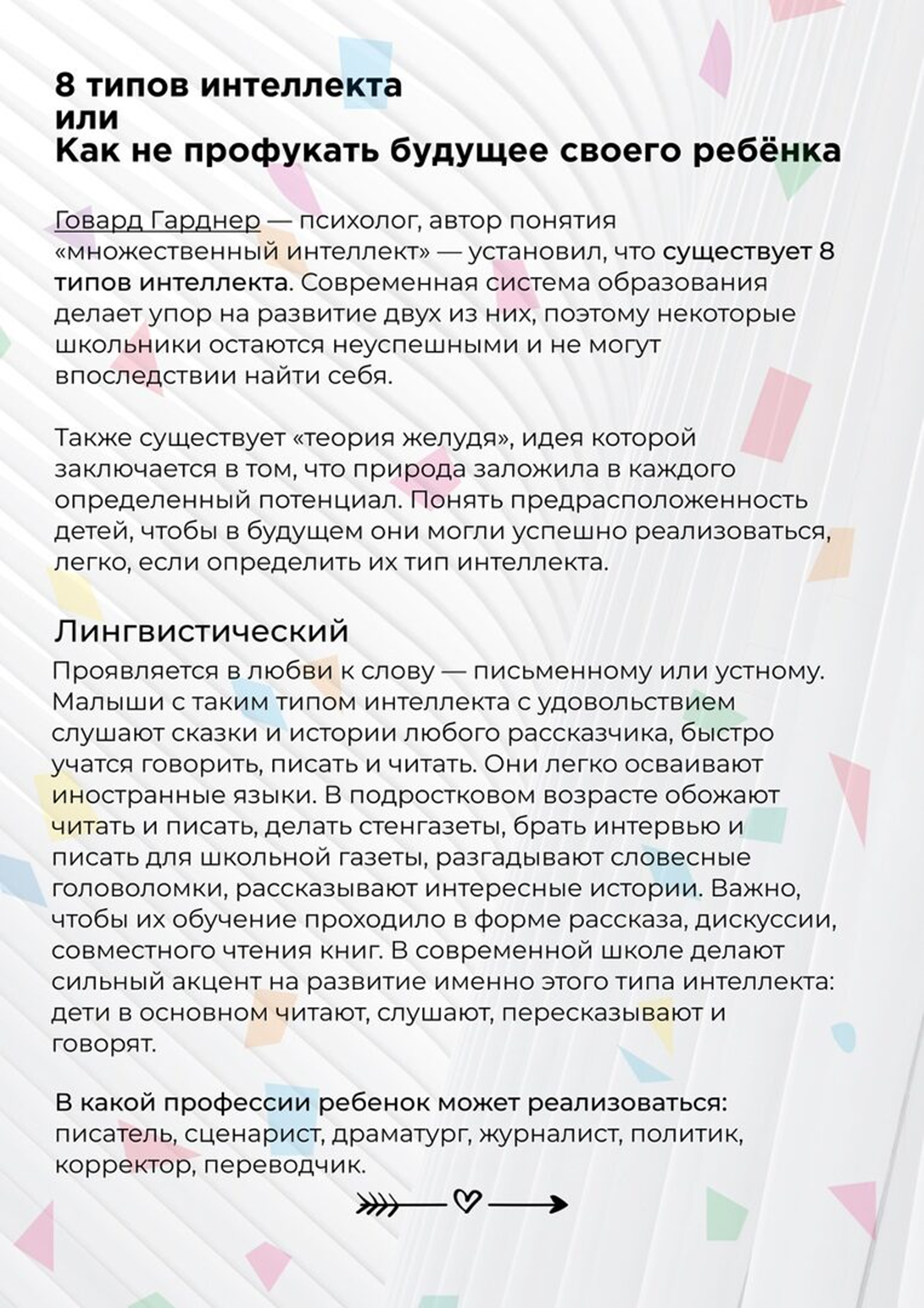 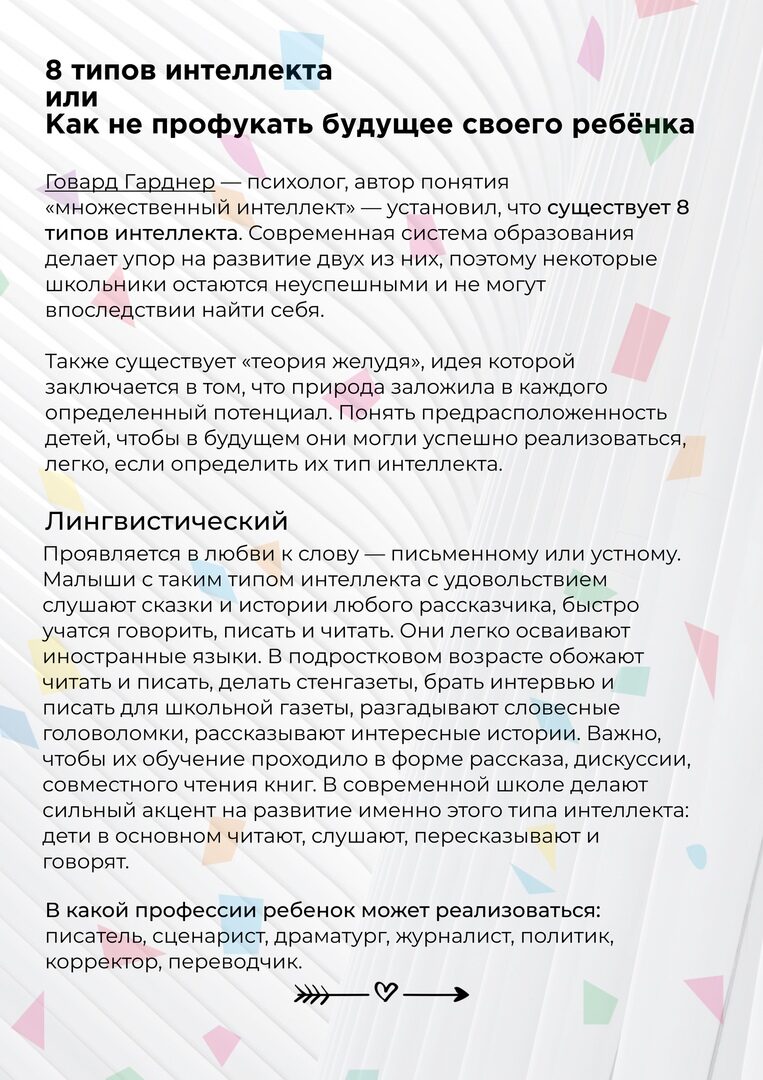 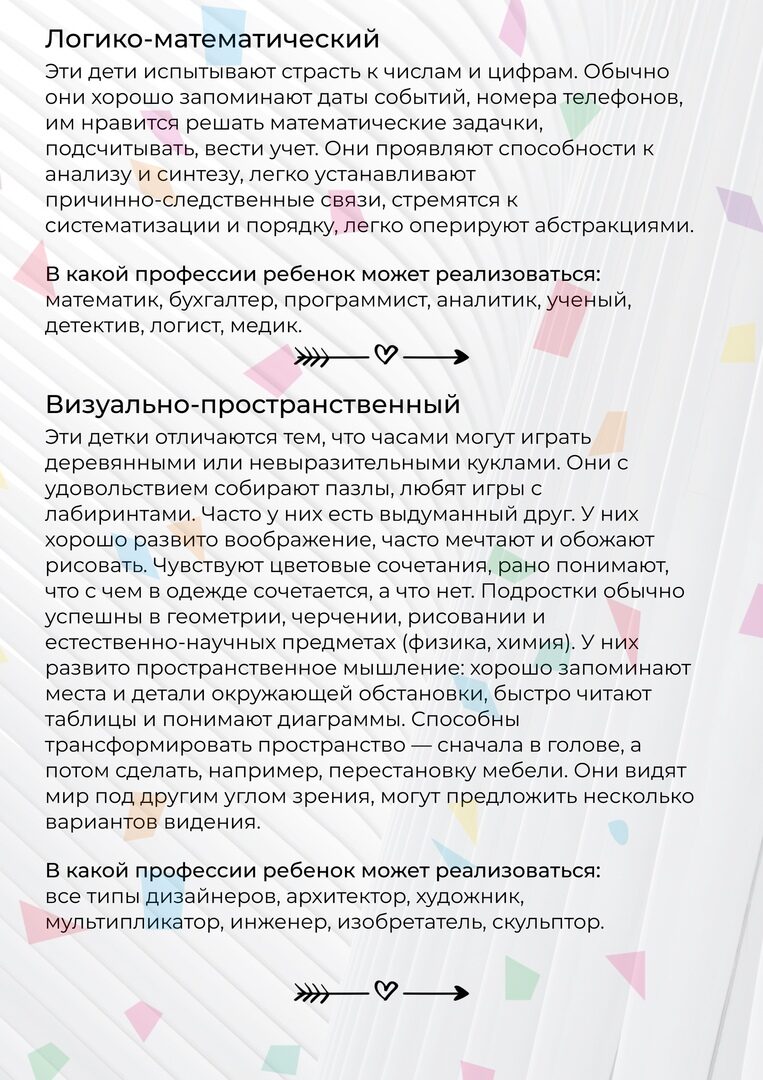 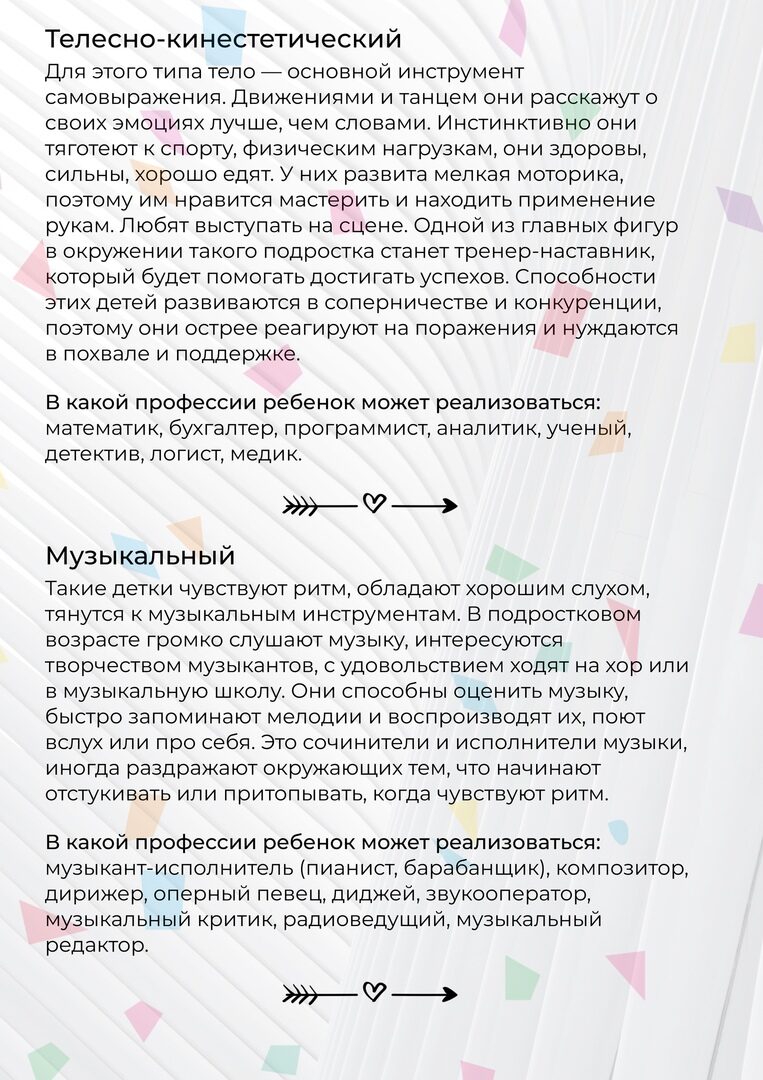 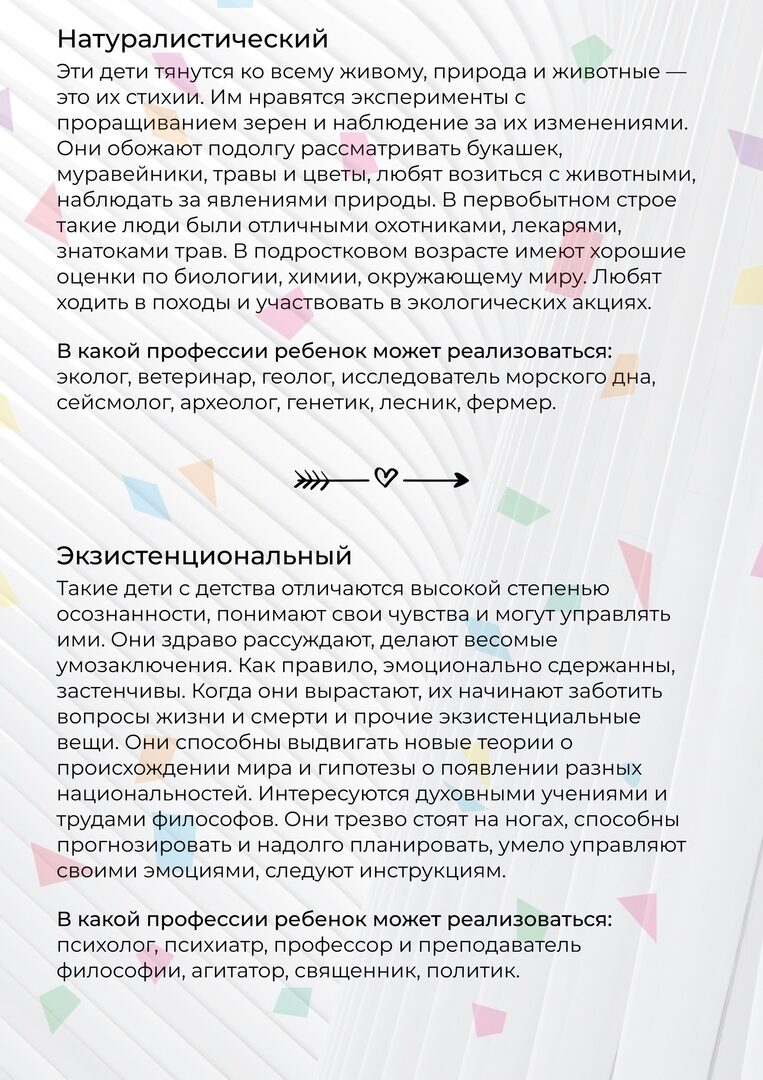 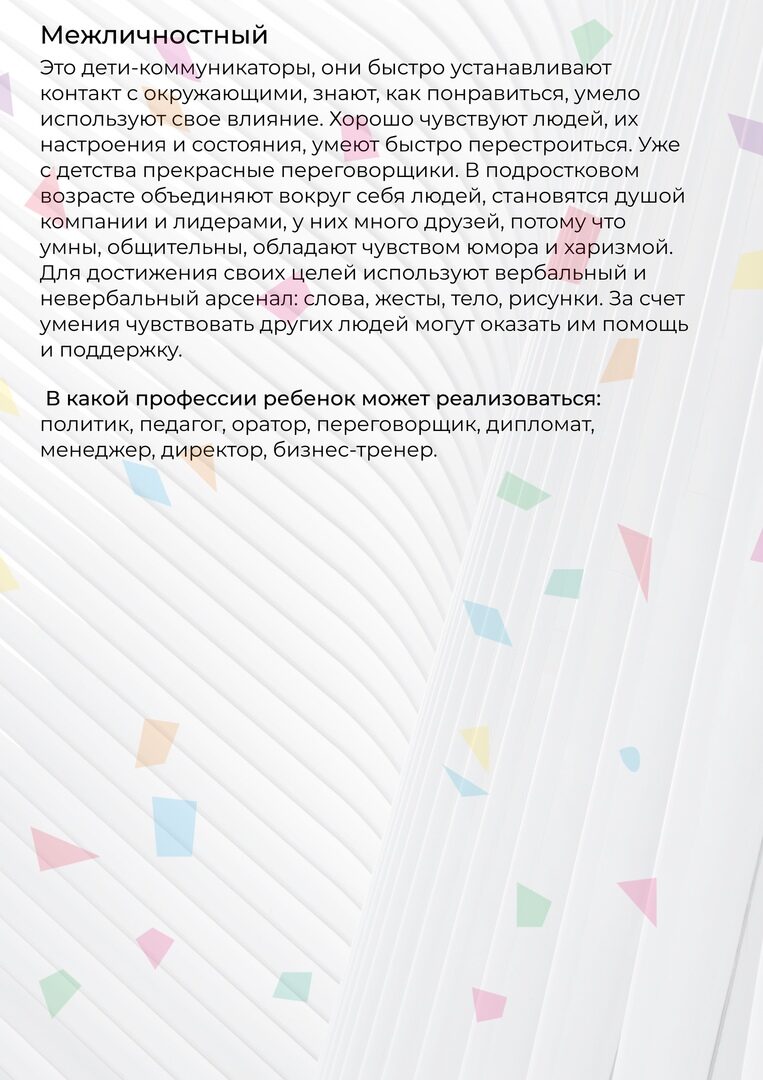 АНКЕТА ПО ТИПАМ ИНТЕЛЛЕКТА(структура интеллекта согласно теории Говарда Гарднера)Отметьте номера утверждений, которые Вам соответствуют:1. Я умело работаю с предметами.2. У меня есть чувство направления.3. У меня есть естественная способность решать споры между друзьями.4. Я могу легко запоминать слова песен.5. Я могу объяснять темы, которые другим объяснять тяжело.6. Я всегда делаю все поэтапно.7. Я хорошо знаю себя и всегда понимаю, почему я поступаю так, а не иначе.8. Мне нравится работа с общественностью и общественные мероприятия.9. Я хорошо учусь, слушая других.10. Когда я слушаю музыку, у меня меняется настроение.11. Мне нравятся загадки, кроссворды, логические задачй.12.  Для моего обучения очень важно визуальное представление материала: таблицы, графики, схемы.13.  Я чувствителен к настроению и переживаниям окружающих.14. Я учусь лучше, когда мне что-то нужно делать самостоятельно.15. Перед тем как учить что-то, мне нужно понимать, что в этом есть что-то нужное.16. Я люблю одиночество и тишину во время работы и размышлений.17. В сложных музыкальных произведениях я могу на слух вычленить отдельные музыкальные инструменты.18. Я могу зрительно легко представить сцены, которые я помню, или которые я придумал.19.  У меня богатый словарный запас.20.  Я люблю делать записи, письменные зарисовки.21.  У меня хорошее чувство равновесия, я люблю движение.22.  Я могу видеть закономерности между понятиями и явлениями.23. В команде я сотрудничаю с другими, прислушиваюсь к их идеям.24.  Я наблюдателен и часто вижу то, что не видят другие.25. Меня легко вывести из себя.26. Я люблю работать и учиться отдельно от других.27. Я люблю сочинять музыку.28. Я могу оперировать числами и решать сложные математические задачи.Сопоставьте ваши ответы с ключом анкеты, подсчитав сумму баллов по каж­дому типу (один выбор - один балл).Различные типы интеллектаТипы интеллектаПункты анкетыОбщая суммаЛингвистический5, 9, 19, 20Логико – математический6, 11, 22, 28Визуально-пространственный2, 12, 18,24Музыкальный4, 10, 17, 27Межличностный3, 8, 13, 23Внутриличностный7, 15, 16, 26Телесно – кинестетический1, 14, 21, 25Типы интеллектаКраткаяхарактеристика типовРекомендуемые
виды деятельности,упражнения123ЛингвистическийЛюбят писать, читать и слушать. Им нравится рассказывать истории. Хорошо запоминают даты, имена и другую информацию. Имеют хорошее произношение, богатый словарный запас, любят разгадывать кроссворды, играть в “слова”Доклады, хоровое чтение, устные ответы, ролевые игры и др.Логико – математическийБыстро решают арифметически задачи, любят анализировать данные, строить прогнозы. Предпочитают играть в шахматы, “стратегические” игры. Быстро распознают причины и следствияПостроение логических цепочек, построение графиков. Различного рода эксперименты. “Карты памяти” и др.ВнутриличностныйПредпочитают свой внутренний мир. Демонстрируют чувство независимости. Предпочитают оставаться в одиночестве, занимаясь любимыми делами или работойСамостоятельнаяработа по инструкции, требующая время на обдумывание и др.Визуально-пространственныйМыслит образами и “картинками”. Обожает рисовать, красить, лепить. Хорошо воспринимает карты и диаграммы. Любит наблюдать все в движении, а также рассматривать слайды и фотографииРисование схем, карт, составление таблиц. Раскраски, “дорисовки”, незаконченные предложения и др.МузыкальныйЧувствительны к разнообразию звуков  в окружающей их среде. Любят играть на музыкальных инструментах, хорошо запоминают мелодии. Любят что-нибудь делать под музыкальное сопровождение. Имеют хорошее чувство ритма.Пение, хоровое чтение. Двигательные упражнения и др.Телесно – кинестетическийЛучше всего учатся, передвигаясь, прикасаясь и манипулируя предметами. Ерзают, привстают, вертятся, когда сидят. Во время разговора с людьми любят прикасаться к ним. Умелые рукодельники.Ролевые игры, двигательные упражнения, спорт. Лепка, танцы и др.МежличностныйЛюбят всегда быть в кругу людей. Имеют много друзей. Хорошие организаторы, а иногда и манипуляторы. Лучше всего обучаются, будучи вовлечены в общение с другими. Являются посредниками во время дискуссий и споров. Как правило, хорошо понимают чувства других людей.  Ролевые игры, дебаты, дискуссии, работа в малых группах, работа в роли проверяющего, интервьюирование, участие в театральных постановках и др.